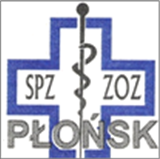 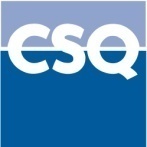 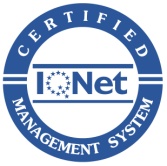 ZAPROSZENIE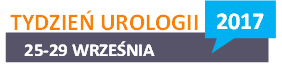 W ramach obchodów „Tygodnia Urologii 2017”Dyrekcja Samodzielnego Publicznego Zespołu Zakładów Opieki Zdrowotnej im. Marszałka Józefa Piłsudskiego w Płońsku serdecznie zaprasza na konferencję pt.:„Profilaktyka i diagnostyka chorób układu moczowo-płciowego”Patronat merytoryczny nad konferencją objął      dr n. med. Cezary Torz - Konsultant Wojewódzki w Dziedzinie Urologii27 września 2017 r. (środa), godz. 10.00sala konferencyjna MODR w Poświętnem, ul. H. Sienkiewicza 11 w Płońsku
PROGRAM KONFERENCJI:11.00 -  11.05 Rozpoczęcie konferencji i powitanie gości - Paweł Obermeyer - Dyrektor SPZ ZOZ w Płońsku11.05 - 11.15 Oferta urologiczna Szpitala w Płońsku odpowiedzią na potrzeby mieszkańców   Północnego Mazowsza - Paweł Obermeyer - Dyrektor SPZ ZOZ w Płońsku11.15 - 11.30 Współpraca lekarza POZ z urologiem w zakresie diagnostyki i prowadzenia pacjenta- lek. med. Marek Zawadzki - specjalista urolog11.30 - 11.45 Nowości w urologii pozaonkologicznej: diagnostyka oraz leczenie kamicy (RIRS),   nietrzymania moczu i chorób prostaty - lek. med. Marek Zawadzki - specjalista urolog11.45 - 12.00 Co nowego w urologii onkologicznej -  diagnostyka i leczenie  raka prostaty, nerki   i pęcherza moczowego    - lek. med. Michał Ogrodnik - specjalista urolog